Bulletin / Banner Change Transmittal Form[X]	Undergraduate Curriculum Council  [ ]	Graduate CouncilSigned paper copies of proposals submitted for consideration are no longer required. Please type approver name and enter date of approval.  Email completed proposals to curriculum@astate.edu for inclusion in curriculum committee agenda. 1.Contact Person (Name, Email Address, Phone Number)2.Proposed Change3.Effective Date4.Justification – Please provide details as to why this change is necessary. Bulletin ChangesMajor in AccountingAssociate of ScienceFor Academic Affairs and Research Use OnlyFor Academic Affairs and Research Use OnlyCIP Code:  Degree Code:Department Curriculum Committee ChairCOPE Chair (if applicable)Department Chair: Head of Unit (If applicable)                         College Curriculum Committee ChairUndergraduate Curriculum Council ChairCollege DeanGraduate Curriculum Committee ChairGeneral Education Committee Chair (If applicable)                         Vice Chancellor for Academic AffairsInstructions Please visit http://www.astate.edu/a/registrar/students/bulletins/index.dot and select the most recent version of the bulletin. Copy and paste all bulletin pages this proposal affects below. Follow the following guidelines for indicating necessary changes. *Please note: Courses are often listed in multiple sections of the bulletin. To ensure that all affected sections have been located, please search the bulletin (ctrl+F) for the appropriate courses before submission of this form. - Deleted courses/credit hours should be marked with a red strike-through (red strikethrough)- New credit hours and text changes should be listed in blue using enlarged font (blue using enlarged font). - Any new courses should be listed in blue bold italics using enlarged font (blue bold italics using enlarged font)You can easily apply any of these changes by selecting the example text in the instructions above, double-clicking the ‘format painter’ icon   , and selecting the text you would like to apply the change to.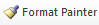 Please visit https://youtu.be/yjdL2n4lZm4 for more detailed instructions.University Requirements:See University General Requirements for Associate degrees (p. 43)First Year Making Connections Course:Sem. Hrs.BUSN 1003, First Year Experience Business3General Education Requirements:Sem. Hrs.See General Education Curriculum for Associate of Science Degrees (p. 89)Students with this major must take the following:COMS 1203, Oral CommunicationANTH 2233, Introduction to Cultural Anthropology ORSOC 2213, Introduction to SociologyMATH 1023, College Algebra or MATH course that requires MATH 1023 as a prerequisite ECON 2313, Principles of Macroeconomics35Major Requirements:Grade of “C” or better is required for all major courses.Sem. Hrs.ACCT 2014, Computerized Accounting Principles4ACCT 2033, Introduction to Financial Accounting3ACCT 2043, Tax Compliance3ACCT 2133, Introduction to Managerial Accounting3ACCT 3003 Intermediate Accounting I3ACCT 3053 Cost Accounting with a Managerial Emphasis3ACCT 4013 Tax Accounting I3ACCT 3063, Hospitality Accounting3CIT 1503, Microcomputer Applications ORCS 1013, Introduction to Computers3CIT 3533, Microcomputer Applications II3CIT 2033 Programming Fundamentals3Sub-total21Electives:     Electives1Total Required Hours:60